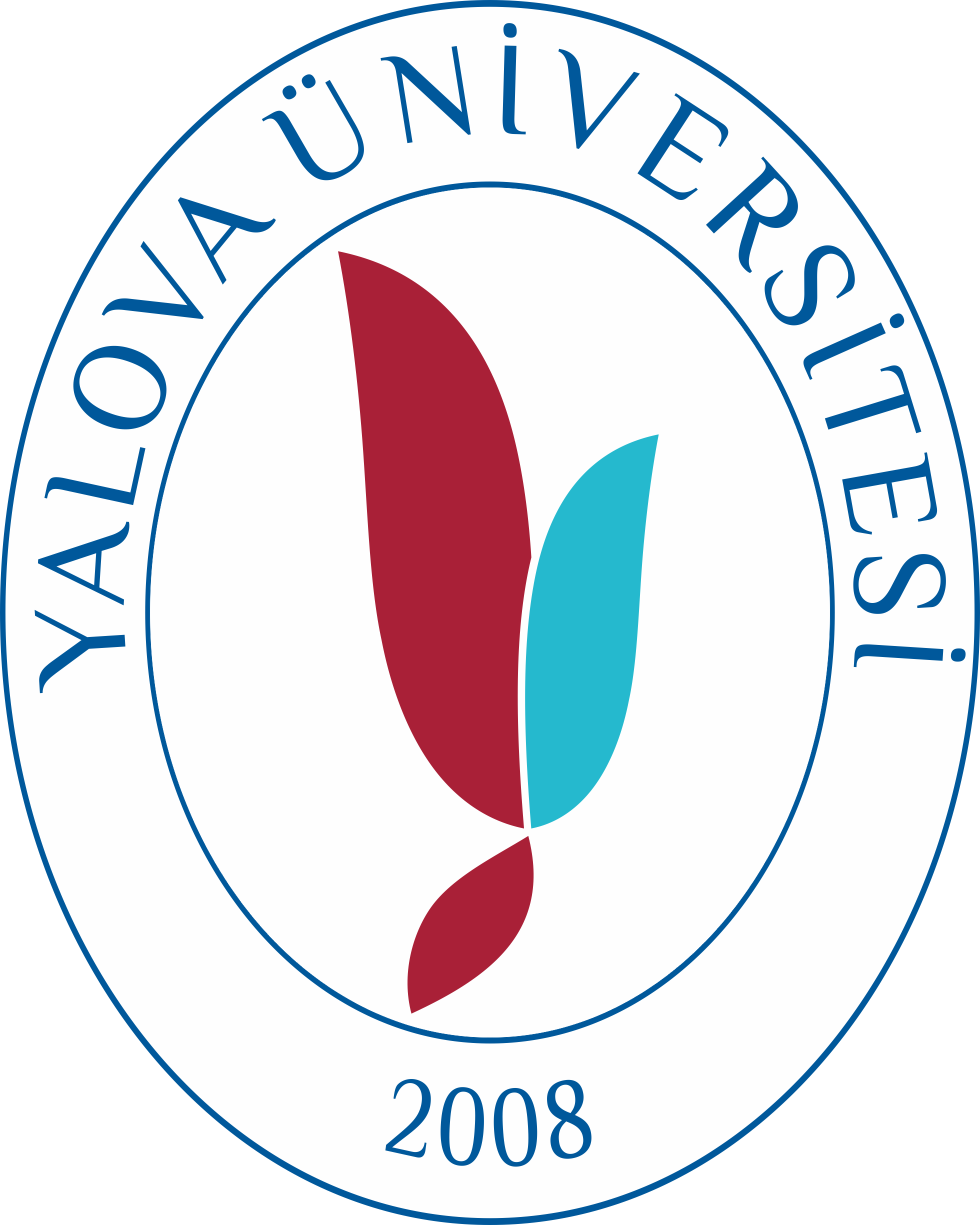 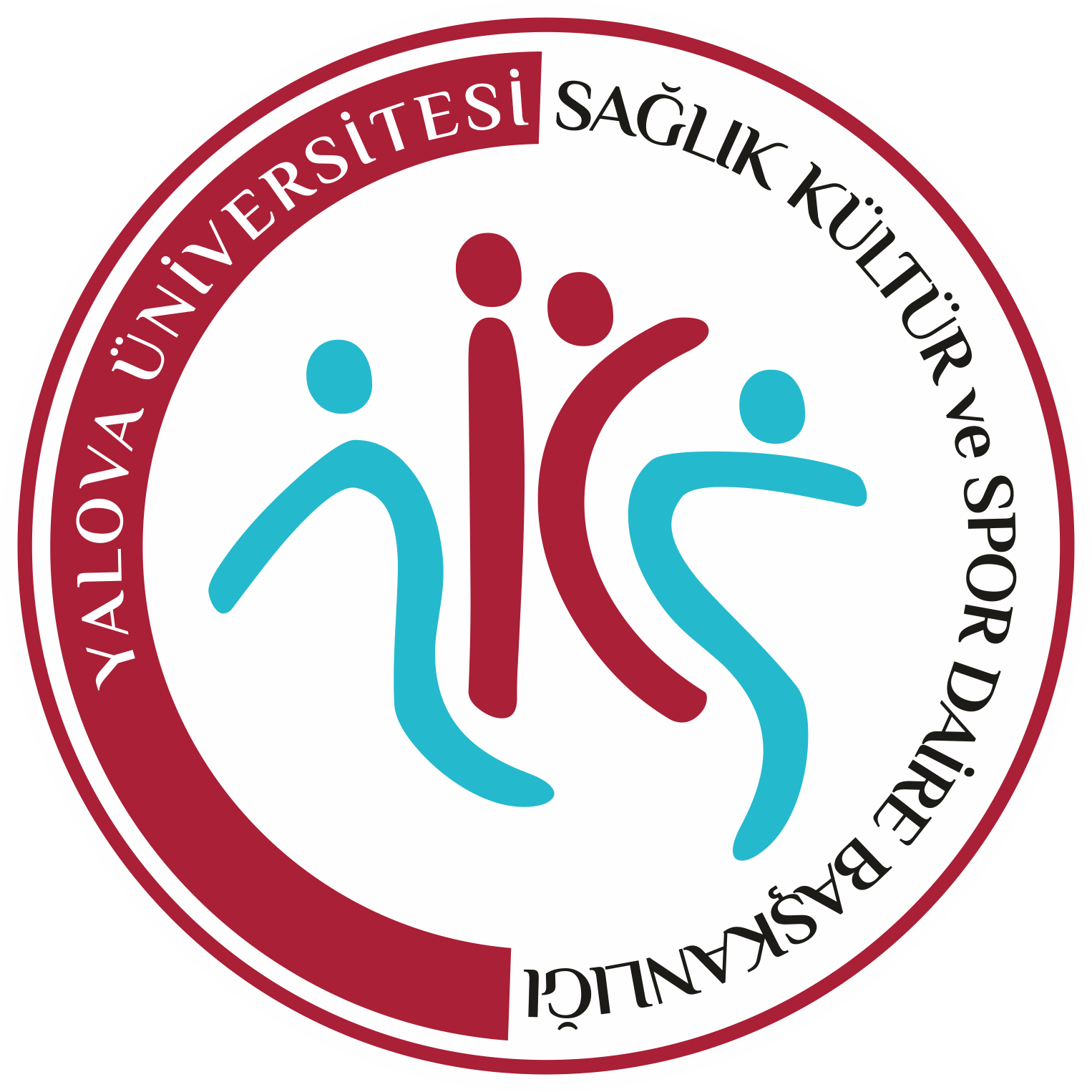 Yalova ÜniversitesiSağlık Kültür ve Spor Daire BaşkanlığıSpor Hizmetleri Şube Müdürlüğü2021-2022 3X3 Basketbol TurnuvasıBaşvuru Formu ve Takım Listesi1. Listede yer alan oyuncuların öğrenci kimliklerinin ön yüz fotokopilerinin ya da öğrenci belgelerinin bu liste ile birlikte teslim edilmesi gerekmektedir. 
2. Listede yer alan oyuncuların imzalı sağlık beyanları da başvuru esnasında teslim edilmelidir.
3. Eksik evrak ile başvuru yapan takımların başvuruları işleme alınmayacaktır. Takım Adı:Takım Adı:Takım Adı:Takım Adı:Takımın Bağlı Olduğu Fakülte/MYO:Takımın Bağlı Olduğu Fakülte/MYO:Takımın Bağlı Olduğu Fakülte/MYO:Takımın Bağlı Olduğu Fakülte/MYO:Takım Kaptanı Adı ve Soyadı:Telefon:                                                            E-Posta:Takım Kaptanı Adı ve Soyadı:Telefon:                                                            E-Posta:Takım Kaptanı Adı ve Soyadı:Telefon:                                                            E-Posta:Takım Kaptanı Adı ve Soyadı:Telefon:                                                            E-Posta:Sıra NoOyuncu Adı ve SoyadıBölümüOkul NumarasıOkul Numarası12345Yukarıdaki listede yer alan bilgilerin doğruluğunu taahhüt ederim.Yukarıdaki listede yer alan bilgilerin doğruluğunu taahhüt ederim.Yukarıdaki listede yer alan bilgilerin doğruluğunu taahhüt ederim.Yukarıdaki listede yer alan bilgilerin doğruluğunu taahhüt ederim.Yukarıdaki listede yer alan bilgilerin doğruluğunu taahhüt ederim.Yukarıdaki listede yer alan bilgilerin doğruluğunu taahhüt ederim.Takım Kaptanı:İmza: